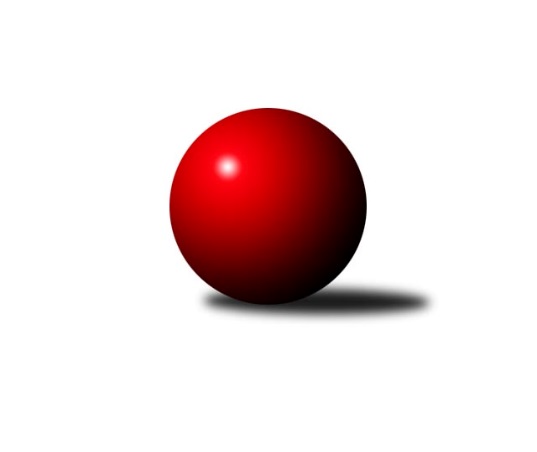 Č.2Ročník 2023/2024	13.6.2024 Interliga 2023/2024Statistika 2. kolaTabulka družstev:		družstvo	záp	výh	rem	proh	skore	sety	průměr	body	plné	dorážka	chyby	1.	Škk Trstená Starek	3	3	0	0	20.0 : 4.0 	(46.5 : 25.5)	3677	6	2357	1320	12	2.	ŠK Železiarne Podbrezová	2	2	0	0	15.0 : 1.0 	(34.0 : 14.0)	3751	4	2386	1366	7	3.	TJ Rakovice	2	2	0	0	13.0 : 3.0 	(27.5 : 20.5)	3591	4	2357	1234	18.5	4.	FTC KO Fiľakovo	2	1	0	1	8.0 : 8.0 	(24.5 : 23.5)	3441	2	2269	1173	10	5.	TJ Sokol Duchcov	2	1	0	1	7.0 : 9.0 	(23.0 : 25.0)	3557	2	2347	1210	15.5	6.	TJ Sokol Husovice	2	1	0	1	6.0 : 10.0 	(18.0 : 30.0)	3492	2	2324	1168	16.5	7.	KK Ježci Jihlava	3	1	0	2	8.0 : 16.0 	(32.0 : 40.0)	3565	2	2324	1240	12	8.	TJ Valašské Meziříčí	1	0	0	1	2.0 : 6.0 	(10.0 : 14.0)	3544	0	2333	1211	15	9.	SKK Rokycany	1	0	0	1	2.0 : 6.0 	(9.5 : 14.5)	3557	0	2315	1242	9	10.	KK Slavoj Praha	2	0	0	2	4.0 : 12.0 	(19.0 : 29.0)	3519	0	2301	1218	17.5	11.	KK Inter Bratislava	2	0	0	2	3.0 : 13.0 	(20.0 : 28.0)	3449	0	2259	1190	18Tabulka doma:		družstvo	záp	výh	rem	proh	skore	sety	průměr	body	maximum	minimum	1.	Škk Trstená Starek	1	1	0	0	8.0 : 0.0 	(20.0 : 4.0)	3828	2	3828	3828	2.	FTC KO Fiľakovo	1	1	0	0	6.0 : 2.0 	(14.5 : 9.5)	3421	2	3421	3421	3.	TJ Rakovice	1	1	0	0	6.0 : 2.0 	(14.0 : 10.0)	3619	2	3619	3619	4.	TJ Sokol Husovice	1	1	0	0	6.0 : 2.0 	(14.0 : 10.0)	3477	2	3477	3477	5.	TJ Sokol Duchcov	2	1	0	1	7.0 : 9.0 	(23.0 : 25.0)	3557	2	3630	3483	6.	KK Ježci Jihlava	2	1	0	1	5.0 : 11.0 	(19.0 : 29.0)	3519	2	3548	3490	7.	TJ Valašské Meziříčí	0	0	0	0	0.0 : 0.0 	(0.0 : 0.0)	0	0	0	0	8.	ŠK Železiarne Podbrezová	0	0	0	0	0.0 : 0.0 	(0.0 : 0.0)	0	0	0	0	9.	SKK Rokycany	1	0	0	1	2.0 : 6.0 	(9.5 : 14.5)	3557	0	3557	3557	10.	KK Inter Bratislava	1	0	0	1	1.0 : 7.0 	(10.5 : 13.5)	3544	0	3544	3544	11.	KK Slavoj Praha	1	0	0	1	1.0 : 7.0 	(9.0 : 15.0)	3656	0	3656	3656Tabulka venku:		družstvo	záp	výh	rem	proh	skore	sety	průměr	body	maximum	minimum	1.	ŠK Železiarne Podbrezová	2	2	0	0	15.0 : 1.0 	(34.0 : 14.0)	3751	4	3818	3684	2.	Škk Trstená Starek	2	2	0	0	12.0 : 4.0 	(26.5 : 21.5)	3602	4	3624	3580	3.	TJ Rakovice	1	1	0	0	7.0 : 1.0 	(13.5 : 10.5)	3563	2	3563	3563	4.	TJ Sokol Duchcov	0	0	0	0	0.0 : 0.0 	(0.0 : 0.0)	0	0	0	0	5.	SKK Rokycany	0	0	0	0	0.0 : 0.0 	(0.0 : 0.0)	0	0	0	0	6.	KK Ježci Jihlava	1	0	0	1	3.0 : 5.0 	(13.0 : 11.0)	3610	0	3610	3610	7.	KK Slavoj Praha	1	0	0	1	3.0 : 5.0 	(10.0 : 14.0)	3382	0	3382	3382	8.	TJ Valašské Meziříčí	1	0	0	1	2.0 : 6.0 	(10.0 : 14.0)	3544	0	3544	3544	9.	FTC KO Fiľakovo	1	0	0	1	2.0 : 6.0 	(10.0 : 14.0)	3461	0	3461	3461	10.	KK Inter Bratislava	1	0	0	1	2.0 : 6.0 	(9.5 : 14.5)	3353	0	3353	3353	11.	TJ Sokol Husovice	1	0	0	1	0.0 : 8.0 	(4.0 : 20.0)	3507	0	3507	3507Tabulka podzimní části:		družstvo	záp	výh	rem	proh	skore	sety	průměr	body	doma	venku	1.	Škk Trstená Starek	3	3	0	0	20.0 : 4.0 	(46.5 : 25.5)	3677	6 	1 	0 	0 	2 	0 	0	2.	ŠK Železiarne Podbrezová	2	2	0	0	15.0 : 1.0 	(34.0 : 14.0)	3751	4 	0 	0 	0 	2 	0 	0	3.	TJ Rakovice	2	2	0	0	13.0 : 3.0 	(27.5 : 20.5)	3591	4 	1 	0 	0 	1 	0 	0	4.	FTC KO Fiľakovo	2	1	0	1	8.0 : 8.0 	(24.5 : 23.5)	3441	2 	1 	0 	0 	0 	0 	1	5.	TJ Sokol Duchcov	2	1	0	1	7.0 : 9.0 	(23.0 : 25.0)	3557	2 	1 	0 	1 	0 	0 	0	6.	TJ Sokol Husovice	2	1	0	1	6.0 : 10.0 	(18.0 : 30.0)	3492	2 	1 	0 	0 	0 	0 	1	7.	KK Ježci Jihlava	3	1	0	2	8.0 : 16.0 	(32.0 : 40.0)	3565	2 	1 	0 	1 	0 	0 	1	8.	TJ Valašské Meziříčí	1	0	0	1	2.0 : 6.0 	(10.0 : 14.0)	3544	0 	0 	0 	0 	0 	0 	1	9.	SKK Rokycany	1	0	0	1	2.0 : 6.0 	(9.5 : 14.5)	3557	0 	0 	0 	1 	0 	0 	0	10.	KK Slavoj Praha	2	0	0	2	4.0 : 12.0 	(19.0 : 29.0)	3519	0 	0 	0 	1 	0 	0 	1	11.	KK Inter Bratislava	2	0	0	2	3.0 : 13.0 	(20.0 : 28.0)	3449	0 	0 	0 	1 	0 	0 	1Tabulka jarní části:		družstvo	záp	výh	rem	proh	skore	sety	průměr	body	doma	venku	1.	FTC KO Fiľakovo	0	0	0	0	0.0 : 0.0 	(0.0 : 0.0)	0	0 	0 	0 	0 	0 	0 	0 	2.	ŠK Železiarne Podbrezová	0	0	0	0	0.0 : 0.0 	(0.0 : 0.0)	0	0 	0 	0 	0 	0 	0 	0 	3.	Škk Trstená Starek	0	0	0	0	0.0 : 0.0 	(0.0 : 0.0)	0	0 	0 	0 	0 	0 	0 	0 	4.	KK Inter Bratislava	0	0	0	0	0.0 : 0.0 	(0.0 : 0.0)	0	0 	0 	0 	0 	0 	0 	0 	5.	KK Ježci Jihlava	0	0	0	0	0.0 : 0.0 	(0.0 : 0.0)	0	0 	0 	0 	0 	0 	0 	0 	6.	KK Slavoj Praha	0	0	0	0	0.0 : 0.0 	(0.0 : 0.0)	0	0 	0 	0 	0 	0 	0 	0 	7.	TJ Valašské Meziříčí	0	0	0	0	0.0 : 0.0 	(0.0 : 0.0)	0	0 	0 	0 	0 	0 	0 	0 	8.	SKK Rokycany	0	0	0	0	0.0 : 0.0 	(0.0 : 0.0)	0	0 	0 	0 	0 	0 	0 	0 	9.	TJ Rakovice	0	0	0	0	0.0 : 0.0 	(0.0 : 0.0)	0	0 	0 	0 	0 	0 	0 	0 	10.	TJ Sokol Duchcov	0	0	0	0	0.0 : 0.0 	(0.0 : 0.0)	0	0 	0 	0 	0 	0 	0 	0 	11.	TJ Sokol Husovice	0	0	0	0	0.0 : 0.0 	(0.0 : 0.0)	0	0 	0 	0 	0 	0 	0 	0 Zisk bodů pro družstvo:		jméno hráče	družstvo	body	zápasy	v %	dílčí body	sety	v %	1.	Mikolaj Konopka 	Škk Trstená Starek 	3	/	3	(100%)	11	/	12	(92%)	2.	Michal Szulc 	Škk Trstená Starek 	3	/	3	(100%)	9	/	12	(75%)	3.	Martin Kozák 	Škk Trstená Starek 	3	/	3	(100%)	8	/	12	(67%)	4.	Jan Endršt 	TJ Sokol Duchcov 	2	/	2	(100%)	7	/	8	(88%)	5.	Bystrík Vadovič 	ŠK Železiarne Podbrezová 	2	/	2	(100%)	7	/	8	(88%)	6.	Peter Magala 	TJ Rakovice 	2	/	2	(100%)	6	/	8	(75%)	7.	Petr Hendrych 	ŠK Železiarne Podbrezová 	2	/	2	(100%)	6	/	8	(75%)	8.	Rostislav Gorecký 	ŠK Železiarne Podbrezová 	2	/	2	(100%)	6	/	8	(75%)	9.	Šimon Magala 	TJ Rakovice 	2	/	2	(100%)	6	/	8	(75%)	10.	Jaroslav Hažva 	KK Slavoj Praha 	2	/	2	(100%)	6	/	8	(75%)	11.	Jan Bína 	ŠK Železiarne Podbrezová 	2	/	2	(100%)	6	/	8	(75%)	12.	Peter Šibal 	Škk Trstená Starek 	2	/	2	(100%)	5.5	/	8	(69%)	13.	Alexander Šimon 	FTC KO Fiľakovo 	2	/	2	(100%)	5	/	8	(63%)	14.	Erik Gallo 	FTC KO Fiľakovo 	2	/	2	(100%)	5	/	8	(63%)	15.	Marcel Ivančík 	TJ Rakovice 	2	/	2	(100%)	4	/	8	(50%)	16.	Boris Šintál 	TJ Rakovice 	2	/	2	(100%)	4	/	8	(50%)	17.	Daniel Pažitný 	Škk Trstená Starek 	2	/	3	(67%)	9	/	12	(75%)	18.	Petr Dobeš ml.	KK Ježci Jihlava 	2	/	3	(67%)	8	/	12	(67%)	19.	Peter Nemček 	ŠK Železiarne Podbrezová 	1	/	1	(100%)	3	/	4	(75%)	20.	Jiří Mrlík 	TJ Valašské Meziříčí 	1	/	1	(100%)	3	/	4	(75%)	21.	Michal Bučko 	SKK Rokycany 	1	/	1	(100%)	3	/	4	(75%)	22.	Jakub Kurylo 	TJ Rakovice 	1	/	1	(100%)	3	/	4	(75%)	23.	Miroslav Vlčko 	KK Inter Bratislava 	1	/	1	(100%)	2.5	/	4	(63%)	24.	Miroslav Šnejdar ml.	SKK Rokycany 	1	/	1	(100%)	2	/	4	(50%)	25.	Jiří Veselý 	ŠK Železiarne Podbrezová 	1	/	1	(100%)	2	/	4	(50%)	26.	Ondřej Topič 	TJ Valašské Meziříčí 	1	/	1	(100%)	2	/	4	(50%)	27.	Zdeněk Ransdorf 	TJ Sokol Duchcov 	1	/	2	(50%)	6	/	8	(75%)	28.	Zdeněk Gartus 	KK Slavoj Praha 	1	/	2	(50%)	5	/	8	(63%)	29.	Ondřej Matula 	KK Ježci Jihlava 	1	/	2	(50%)	5	/	8	(63%)	30.	Jakub Kičinko 	KK Inter Bratislava 	1	/	2	(50%)	5	/	8	(63%)	31.	Patrik Flachbart 	FTC KO Fiľakovo 	1	/	2	(50%)	5	/	8	(63%)	32.	Damián Knapp 	FTC KO Fiľakovo 	1	/	2	(50%)	4.5	/	8	(56%)	33.	Tomáš ŽiŽlavskÝ 	TJ Sokol Husovice 	1	/	2	(50%)	4	/	8	(50%)	34.	Jaroslav Bulant 	TJ Sokol Duchcov 	1	/	2	(50%)	4	/	8	(50%)	35.	Jakub Haresta 	TJ Sokol Husovice 	1	/	2	(50%)	4	/	8	(50%)	36.	Milan Stránský 	TJ Sokol Duchcov 	1	/	2	(50%)	4	/	8	(50%)	37.	Michal Šimek 	TJ Sokol Husovice 	1	/	2	(50%)	4	/	8	(50%)	38.	Martin Pozsgai 	KK Inter Bratislava 	1	/	2	(50%)	3	/	8	(38%)	39.	Martin Starek 	Škk Trstená Starek 	1	/	2	(50%)	3	/	8	(38%)	40.	Libor Škoula 	TJ Sokol Husovice 	1	/	2	(50%)	3	/	8	(38%)	41.	Michal Koubek 	KK Slavoj Praha 	1	/	2	(50%)	3	/	8	(38%)	42.	Tomáš Valík 	KK Ježci Jihlava 	1	/	3	(33%)	6	/	12	(50%)	43.	Robin Parkan 	KK Ježci Jihlava 	1	/	3	(33%)	5	/	12	(42%)	44.	Lukáš Vik 	KK Ježci Jihlava 	1	/	3	(33%)	4	/	12	(33%)	45.	Marek Harčarík 	KK Inter Bratislava 	0	/	1	(0%)	2	/	4	(50%)	46.	Radek Hejhal 	SKK Rokycany 	0	/	1	(0%)	2	/	4	(50%)	47.	Roman Magala 	TJ Rakovice 	0	/	1	(0%)	2	/	4	(50%)	48.	Tomáš Cabák 	TJ Valašské Meziříčí 	0	/	1	(0%)	2	/	4	(50%)	49.	Dalibor Jandík 	TJ Valašské Meziříčí 	0	/	1	(0%)	2	/	4	(50%)	50.	Lukáš Nesteš 	TJ Rakovice 	0	/	1	(0%)	1.5	/	4	(38%)	51.	Róbert Kluka 	FTC KO Fiľakovo 	0	/	1	(0%)	1	/	4	(25%)	52.	Lukáš Juris 	Škk Trstená Starek 	0	/	1	(0%)	1	/	4	(25%)	53.	Michal Jirouš 	SKK Rokycany 	0	/	1	(0%)	1	/	4	(25%)	54.	Martin Dolnák 	TJ Rakovice 	0	/	1	(0%)	1	/	4	(25%)	55.	Patrik Tumma 	KK Inter Bratislava 	0	/	1	(0%)	1	/	4	(25%)	56.	Tomáš Juřík 	TJ Valašské Meziříčí 	0	/	1	(0%)	1	/	4	(25%)	57.	Stanislav Partl 	KK Ježci Jihlava 	0	/	1	(0%)	1	/	4	(25%)	58.	Evžen Valtr 	KK Slavoj Praha 	0	/	1	(0%)	1	/	4	(25%)	59.	Pavel Honsa 	SKK Rokycany 	0	/	1	(0%)	0	/	4	(0%)	60.	Lukáš Janko 	KK Slavoj Praha 	0	/	1	(0%)	0	/	4	(0%)	61.	Jakub Pekárek 	TJ Valašské Meziříčí 	0	/	1	(0%)	0	/	4	(0%)	62.	Marek Štefančík 	Škk Trstená Starek 	0	/	1	(0%)	0	/	4	(0%)	63.	František Rusín 	KK Slavoj Praha 	0	/	2	(0%)	3	/	8	(38%)	64.	Milan Kojnok 	FTC KO Fiľakovo 	0	/	2	(0%)	3	/	8	(38%)	65.	Marek Zajko 	KK Inter Bratislava 	0	/	2	(0%)	3	/	8	(38%)	66.	Miroslav Fiedler 	KK Inter Bratislava 	0	/	2	(0%)	2.5	/	8	(31%)	67.	Mojmír Holec 	KK Ježci Jihlava 	0	/	2	(0%)	2	/	8	(25%)	68.	Jiří Zemánek 	TJ Sokol Duchcov 	0	/	2	(0%)	2	/	8	(25%)	69.	David PlŠek 	TJ Sokol Husovice 	0	/	2	(0%)	2	/	8	(25%)	70.	Jiří Radil 	TJ Sokol Husovice 	0	/	2	(0%)	1	/	8	(13%)	71.	Petr Pavlík 	KK Slavoj Praha 	0	/	2	(0%)	1	/	8	(13%)	72.	Matěj Novák 	TJ Sokol Duchcov 	0	/	2	(0%)	0	/	8	(0%)Průměry na kuželnách:		kuželna	průměr	plné	dorážka	chyby	výkon na hráče	1.	SK Žižkov Praha, 1-4	3737	2401	1335	9.5	(622.8)	2.	Trstená, 1-4	3667	2355	1312	10.5	(611.3)	3.	SKK Rokycany, 1-4	3590	2328	1262	11.5	(598.4)	4.	Rakovice, 1-4	3581	2342	1239	15.5	(596.9)	5.	Duchcov, 1-4	3575	2337	1238	14.5	(596.0)	6.	Inter BA, 1-6	3553	2336	1217	20.5	(592.3)	7.	KK PSJ Jihlava, 1-4	3526	2305	1220	14.0	(587.7)	8.	TJ Sokol Brno IV, 1-4	3469	2307	1162	14.0	(578.2)	9.	Fiľakovo, 1-4	3387	2233	1154	12.5	(564.5)Nejlepší výkony na kuželnách:SK Žižkov Praha, 1-4ŠK Železiarne Podbrezová	3818	2. kolo	Peter Nemček 	ŠK Železiarne Podbrezová	702	2. koloKK Slavoj Praha	3656	2. kolo	Jaroslav Hažva 	KK Slavoj Praha	662	2. kolo		. kolo	Jan Bína 	ŠK Železiarne Podbrezová	628	2. kolo		. kolo	Bystrík Vadovič 	ŠK Železiarne Podbrezová	628	2. kolo		. kolo	Petr Hendrych 	ŠK Železiarne Podbrezová	626	2. kolo		. kolo	Zdeněk Gartus 	KK Slavoj Praha	624	2. kolo		. kolo	Rostislav Gorecký 	ŠK Železiarne Podbrezová	620	2. kolo		. kolo	Jiří Veselý 	ŠK Železiarne Podbrezová	614	2. kolo		. kolo	Michal Koubek 	KK Slavoj Praha	603	2. kolo		. kolo	František Rusín 	KK Slavoj Praha	601	2. koloTrstená, 1-4Škk Trstená Starek	3828	1. kolo	Mikolaj Konopka 	Škk Trstená Starek	668	1. koloTJ Sokol Husovice	3507	1. kolo	Peter Šibal 	Škk Trstená Starek	661	1. kolo		. kolo	Martin Kozák 	Škk Trstená Starek	634	1. kolo		. kolo	Daniel Pažitný 	Škk Trstená Starek	633	1. kolo		. kolo	Martin Starek 	Škk Trstená Starek	617	1. kolo		. kolo	Jakub Haresta 	TJ Sokol Husovice	615	1. kolo		. kolo	Michal Szulc 	Škk Trstená Starek	615	1. kolo		. kolo	Tomáš ŽiŽlavskÝ 	TJ Sokol Husovice	615	1. kolo		. kolo	Michal Šimek 	TJ Sokol Husovice	607	1. kolo		. kolo	Jiří Radil 	TJ Sokol Husovice	574	1. koloSKK Rokycany, 1-4Škk Trstená Starek	3624	2. kolo	Michal Bučko 	SKK Rokycany	643	2. koloSKK Rokycany	3557	2. kolo	Mikolaj Konopka 	Škk Trstená Starek	638	2. kolo		. kolo	Miroslav Šnejdar ml.	SKK Rokycany	614	2. kolo		. kolo	Daniel Pažitný 	Škk Trstená Starek	609	2. kolo		. kolo	Lukáš Juris 	Škk Trstená Starek	605	2. kolo		. kolo	Michal Szulc 	Škk Trstená Starek	598	2. kolo		. kolo	Pavel Honsa 	SKK Rokycany	596	2. kolo		. kolo	Martin Kozák 	Škk Trstená Starek	594	2. kolo		. kolo	Peter Šibal 	Škk Trstená Starek	580	2. kolo		. kolo	Radek Hejhal 	SKK Rokycany	574	2. koloRakovice, 1-4TJ Rakovice	3619	1. kolo	Marcel Ivančík 	TJ Rakovice	645	1. koloTJ Valašské Meziříčí	3544	1. kolo	Jiří Mrlík 	TJ Valašské Meziříčí	629	1. kolo		. kolo	Šimon Magala 	TJ Rakovice	629	1. kolo		. kolo	Boris Šintál 	TJ Rakovice	614	1. kolo		. kolo	Peter Magala 	TJ Rakovice	603	1. kolo		. kolo	Tomáš Cabák 	TJ Valašské Meziříčí	598	1. kolo		. kolo	Dalibor Jandík 	TJ Valašské Meziříčí	596	1. kolo		. kolo	Martin Dolnák 	TJ Rakovice	595	1. kolo		. kolo	Tomáš Juřík 	TJ Valašské Meziříčí	594	1. kolo		. kolo	Ondřej Topič 	TJ Valašské Meziříčí	572	1. koloDuchcov, 1-4TJ Sokol Duchcov	3630	2. kolo	Jan Endršt 	TJ Sokol Duchcov	681	2. koloKK Ježci Jihlava	3610	2. kolo	Jan Endršt 	TJ Sokol Duchcov	643	2. koloŠkk Trstená Starek	3580	2. kolo	Petr Dobeš ml.	KK Ježci Jihlava	634	2. koloTJ Sokol Duchcov	3483	2. kolo	Zdeněk Ransdorf 	TJ Sokol Duchcov	633	2. kolo		. kolo	Mikolaj Konopka 	Škk Trstená Starek	626	2. kolo		. kolo	Daniel Pažitný 	Škk Trstená Starek	617	2. kolo		. kolo	Jaroslav Bulant 	TJ Sokol Duchcov	616	2. kolo		. kolo	Lukáš Vik 	KK Ježci Jihlava	609	2. kolo		. kolo	Mojmír Holec 	KK Ježci Jihlava	605	2. kolo		. kolo	Michal Szulc 	Škk Trstená Starek	604	2. koloInter BA, 1-6TJ Rakovice	3563	2. kolo	Šimon Magala 	TJ Rakovice	609	2. koloKK Inter Bratislava	3544	2. kolo	Boris Šintál 	TJ Rakovice	606	2. kolo		. kolo	Miroslav Vlčko 	KK Inter Bratislava	601	2. kolo		. kolo	Miroslav Fiedler 	KK Inter Bratislava	595	2. kolo		. kolo	Marcel Ivančík 	TJ Rakovice	595	2. kolo		. kolo	Jakub Kičinko 	KK Inter Bratislava	593	2. kolo		. kolo	Marek Harčarík 	KK Inter Bratislava	593	2. kolo		. kolo	Lukáš Nesteš 	TJ Rakovice	586	2. kolo		. kolo	Martin Pozsgai 	KK Inter Bratislava	585	2. kolo		. kolo	Peter Magala 	TJ Rakovice	585	2. koloKK PSJ Jihlava, 1-4ŠK Železiarne Podbrezová	3684	2. kolo	Jan Bína 	ŠK Železiarne Podbrezová	646	2. koloKK Ježci Jihlava	3548	1. kolo	Tomáš Valík 	KK Ježci Jihlava	645	1. koloKK Ježci Jihlava	3490	2. kolo	Jiří Veselý 	ŠK Železiarne Podbrezová	627	2. koloKK Slavoj Praha	3382	1. kolo	Petr Dobeš ml.	KK Ježci Jihlava	621	1. kolo		. kolo	Bystrík Vadovič 	ŠK Železiarne Podbrezová	616	2. kolo		. kolo	Petr Dobeš ml.	KK Ježci Jihlava	615	2. kolo		. kolo	Rostislav Gorecký 	ŠK Železiarne Podbrezová	614	2. kolo		. kolo	Petr Hendrych 	ŠK Železiarne Podbrezová	614	2. kolo		. kolo	Robin Parkan 	KK Ježci Jihlava	603	1. kolo		. kolo	Jaroslav Hažva 	KK Slavoj Praha	592	1. koloTJ Sokol Brno IV, 1-4TJ Sokol Husovice	3477	2. kolo	Tomáš ŽiŽlavskÝ 	TJ Sokol Husovice	601	2. koloFTC KO Fiľakovo	3461	2. kolo	Milan Kojnok 	FTC KO Fiľakovo	591	2. kolo		. kolo	Jakub Haresta 	TJ Sokol Husovice	590	2. kolo		. kolo	Alexander Šimon 	FTC KO Fiľakovo	589	2. kolo		. kolo	Libor Škoula 	TJ Sokol Husovice	588	2. kolo		. kolo	Damián Knapp 	FTC KO Fiľakovo	586	2. kolo		. kolo	Patrik Flachbart 	FTC KO Fiľakovo	583	2. kolo		. kolo	Michal Šimek 	TJ Sokol Husovice	580	2. kolo		. kolo	David PlŠek 	TJ Sokol Husovice	576	2. kolo		. kolo	Róbert Kluka 	FTC KO Fiľakovo	563	2. koloFiľakovo, 1-4FTC KO Fiľakovo	3421	1. kolo	Damián Knapp 	FTC KO Fiľakovo	603	1. koloKK Inter Bratislava	3353	1. kolo	Martin Pozsgai 	KK Inter Bratislava	599	1. kolo		. kolo	Alexander Šimon 	FTC KO Fiľakovo	595	1. kolo		. kolo	Patrik Flachbart 	FTC KO Fiľakovo	583	1. kolo		. kolo	Erik Gallo 	FTC KO Fiľakovo	580	1. kolo		. kolo	Marek Zajko 	KK Inter Bratislava	574	1. kolo		. kolo	Milan Kojnok 	FTC KO Fiľakovo	570	1. kolo		. kolo	Patrik Tumma 	KK Inter Bratislava	555	1. kolo		. kolo	Jakub Kičinko 	KK Inter Bratislava	551	1. kolo		. kolo	Miroslav Fiedler 	KK Inter Bratislava	551	1. koloČetnost výsledků:	8.0 : 0.0	1x	6.0 : 2.0	3x	5.0 : 3.0	2x	2.0 : 6.0	2x	1.0 : 7.0	2x	0.0 : 8.0	1x